PENGGUNAAN MODEL PROBLEM BASED LEARNING UNTUK MENINGKATKAN HASIL BELAJAR SISWA(Penelitian Tindakan Kelas Tema Merawat Hewan dan Tumbuhan Subtema Merawat Tumbuhan di Kelas II SDN Leuwipanjang Kecamatan Bojongloa Kidul Kota Bandung)SKRIPSIDisusun untuk Memenuhi Salah Satu Syarat Memperoleh Gelar Sarjana Pendidikan Guru Sekolah Dasar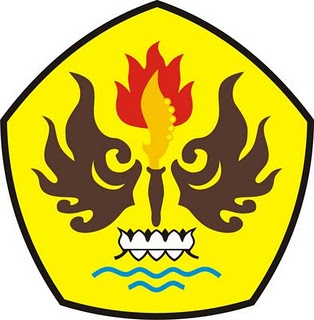 OlehRICHKA NURJAYANTINIM 125060303PROGRAM STUDI PENDIDIKAN GURU SEKOLAH DASARFAKULTAS KEGURUAN DAN ILMU PENDIDIKANUNIVERSITAS PASUNDANBANDUNG2016